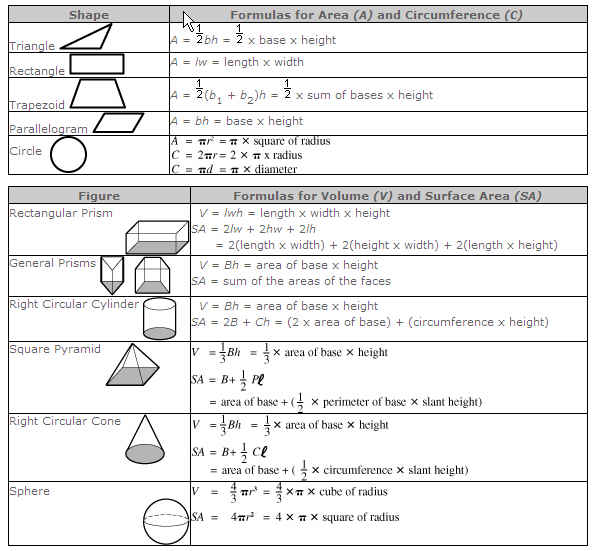 Use this sheet as a tool for your independent and self directed work.  Document ALL steps requiredYou may use a calculator but you must list formula used for every solid object you are quantifyingYou must show a drawing of some kind to illustrate the object you are quantifyingMulti-viewObliqueIsometricDrawings must be clear and proportionally accurate, labeled and with proper line weightsDimensions must be clear and correct to 3 decimal places (thousandths of an inch)This is a major grade for the semester involving components of all lessons thus far:MeasurementScale drawingDimensioningCooperationPunctuality